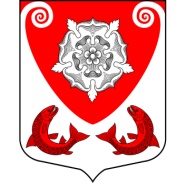 МЕСТНАЯ  АДМИНИСТРАЦИЯМО РОПШИНСКОЕ СЕЛЬСКОЕ ПОСЕЛЕНИЕМО ЛОМОНОСОВСКОГО  МУНИЦИПАЛЬНОГО РАЙОНАЛЕНИНГРАДСКОЙ ОБЛАСТИП О С Т А Н О В Л Е Н И Е№ 468от 06.08.2018 г.Об  утверждении  норматива стоимостиодного квадратного метра общей площади жильяна территории муниципального образования Ропшинское сельское  поселение на 3 квартал 2018 года    В целях реализации на территории муниципального образования Ропшинское сельское поселение   федеральных, региональных и муниципальных   целевых программ, направленных на улучшение жилищных условий  граждан, в соответствии  с Распоряжением  комитета по строительству Ленинградской области от 04  декабря 2015 года № 552  «О мерах по обеспечению полномочий комитета по строительству Ленинградской области по расчету размера  субсидий и социальных выплат, предоставляемых за счет средств областного бюджета Ленинградской области в рамках реализации на территории Ленинградской области федеральных  целевых программ и государственных программ Ленинградской области» и утвержденных методических  рекомендаций  по определению норматива  стоимости одного квадратного метра общей площади жилья в муниципальных образованиях Ленинградской области и стоимости одного квадратного метра общей площади жилья в сельской местности Ленинградской области, в рамках реализации подпрограммы «Обеспечение жильем молодых семей»  федеральной целевой программы «Жилище» на 2015-2020 годы, подпрограмм «Жилье для молодежи» и «Поддержка граждан, нуждающихся в улучшении жилищных условий, на основе принципов ипотечного кредитования в Ленинградской области» государственной программы Ленинградской области «Обеспечение качественным жильем граждан на территории Ленинградской области», местная администрация МО Ропшинское сельское поселениеПОСТАНОВЛЯЕТ:1. Утвердить норматив  стоимости одного квадратного метра   общей площади жилья  на территории МО Ропшинское сельское поселение  в 3 квартале  2018 года  в размере 45 685 руб., определенный  для Ленинградской области  приказом Министерства  строительства и жилищно-коммунального хозяйства Российской федерации  № 387/пр от 04.07.2018г.  «О показателях средней рыночной  стоимости одного квадратного метра общей площади жилого помещения по субъектам Российской Федерации на   III квартал 2018 года».2. Утвердить расчет норматива стоимости одного квадратного метра общей площади жилья на 3 квартал 2018 года на территории муниципального образования Ропшинское сельское поселение в размере 49 830,00 рублей в соответствии с приложением.3. Настоящее Постановление вступает в силу с момента официального опубликования (обнародования) и подлежит размещению на официальном сайте муниципального образования Ропшинское сельское поселение по электронному адресу: http://официальнаяропша.рф//.4. Контроль за выполнением настоящего Постановления возложить на вед. специалиста  местной администрации Михайлову В.А.И.о. главы местной администрацииМО Ропшинское  сельское поселения                                          Л.Ю. СмирноваИсп. О.В, Горпенюк тел. 8 (81376)72224Приложение                                                                                к постановлению местной администрации№  468  от  06.08.2018г.                                                                                 Расчет норматива стоимости одного квадратного метра общей площади жилья на 3 квартал 2018 года  на территории МО Ропшинское сельское поселение Для расчета норматива стоимости одного квадратного метра общей площади жилья на 3  квартал 2018 года на территории МО Ропшинское сельское поселение использованы  данные следующих источников:Официальный сайт emls.ru (недвижимость),сведения от риэлтерских организаций ( Ст_кред) применительно к территории МО Ропшинское сельское поселение (дер. Яльгелево):       1 комн. кв. – 35,0 кв.м.       –  2 100,00тыс. руб.       2 комн. кв. – 41,7 кв.м.      –   2 100,00тыс. руб.            3 комн. кв. – 50,6 кв.м.        –  2 650,00 тыс. руб.      3 комн. кв. – 66,2 кв.м.        –  2 800,00 тыс. руб.       среднее значение – 49 871,00 руб. за 1 кв.м.Среднее значение стоимости 1 кв. м. жилья согласно сведениям риэлтерских организаций в дер. Яльгелево  составляет 49 871,00 рубля.Ст_кред.  -   49 871,00 рубля2. Территориальный орган Федеральной службы государственной статистики пог. Санкт-Петербургу и Ленинградской области  - 197376, г. Санкт-Петербург, ул. Профессора Попова, д.39 – официальный сайт - petrostat.gks.ru  (данные за  1 квартал 2018 года).Средняя цена на первичном рынке – 53 039,00  руб.Средняя цена на вторичном рынке – 53 132,00 руб.Ст_стат. –  53 086,00 рублей1 этап:Ст_стат. = 53 086,00 руб. кв. м.Ст_кред. = 49 871,00  руб. кв. м.К_ дефл. на 3-й квартал 2018г. = 100,7Кр = 0,92 –коэффициент, учитывающий долю затрат покупателя по оплате услуг риелторов, нотариусов, кредитных организаций (банков) и других затратN = 2 (количество показателей, используемых при расчете)2 этап:расчет средней рыночной стоимости одного квадратного метра общей площади жилья на территории поселенияСр_ кв.м. = Ст_дог. х 0,92+ Ст_ кред. х 0.92  + Ст_стат.+ Ст_ строй                                                              N           Ср_квм = 49 871,00х 0,92 + 53086,00 =  45 881,00 + 53086,00 = 49 484,00                                               2                                                 2СТкв.м. = Ср_кв.мхК_дефл,           СТкв.м. = 49 484,00 х 100,7 = 49 830,00  руб. кв.м.                                        100Расчетные показателиРасчетные показателиРасчетные показателиРасчетные показателиРасчетные показателиРасчетные показателиНаименование поселенияCТкв.м.Ср_ кв. м.Ст_дог.Ст_кред.Ст_статСт_ стройМО Ропшинское сельское поселение49 830,00руб. кв. м.49 484,00руб. кв. м.нет49 871,00руб. кв. м.53 086,00руб. кв. м.нет